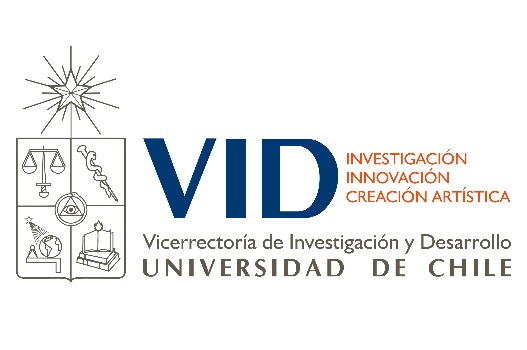 FORMULARIO DE POSTULACIÓNAPOYO A LA INFRAESTRUCTURA PARA INVESTIGACIÓNDatos Equipo PostulanteI.I Investigador/a ResponsableI.II Equipo Participante(Si desea agregar más participantes, inserte filas a la tabla hacia abajo)Justificación de la propuestaDetalle claramente a continuación, la justificación de la propuesta presentada, indicando la necesidad de inversión en infraestructura para investigación, (máximo 1 carilla):Resultados EsperadosExplique a continuación los beneficios y resultados esperados en caso de obtener el financiamiento solicitado (máximo 1 carilla):IV Presupuesto *: si correspondeRecuerde que, debe adjuntar:cotización vigente con el detalle del gasto a incurrir según ítems autorizados para financiamiento detallados en las bases del concurso carta de apoyo del Decano(a) o Director del Instituto u Hospital según corresponda declaración juradaRUTNombreUnidad AcadémicaCentro, laboratorio o área Jerarquía académicaCorreo electrónico / TeléfonoNombreFacultad o Instituto/HospitalCentro Laboratorio o ÁreaJerarquía AcadémicaCorreo electrónicoMonto Solicitado a VID($)Monto co-finaciamiento Unidad(es) Académica(s) *($)TOTAL PROPUESTA($)